.SECTION 1: SIDE ROCK BEHIND SIDE CROSS, SIDE ROCK BEHIND SIDE FORWARDSECTION 2: MAMBO 1/2, LEFT SHUFFLE FORWARD, SIDE TOUCH SIDE TOUCHSECTION 3: SIDE, BEHIND, CHASSE, CROSS ROCK SIDE ROCK CROSS ROCK SIDESECTION 4: BEHIND, SIDE, CROSS SHUFFLE, SIDE ROCK, 1/4 COASTERTAG & RESTART ON WALL  9.Dance to the end of section 2 Add 4 Count Tag, and Restart dance.Tag (Repeat section 2 step 5-8)Rockabye Baby EZ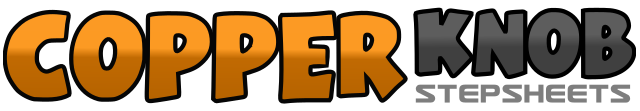 .......Count:32Wall:4Level:High Beginner.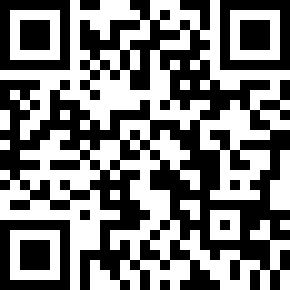 Choreographer:Suzi Beau (ENG) - December 2016Suzi Beau (ENG) - December 2016Suzi Beau (ENG) - December 2016Suzi Beau (ENG) - December 2016Suzi Beau (ENG) - December 2016.Music:Rockabye (feat. Sean Paul & Anne-Marie) - Clean BanditRockabye (feat. Sean Paul & Anne-Marie) - Clean BanditRockabye (feat. Sean Paul & Anne-Marie) - Clean BanditRockabye (feat. Sean Paul & Anne-Marie) - Clean BanditRockabye (feat. Sean Paul & Anne-Marie) - Clean Bandit........1,2Rock R to R side,(1) Recover on L(2)3&4Step R behind L (3), Step L to L side (&)  Cross R over L (4)5,6Rock L to L Side (5), Recover weight on R (6)7&8Step L behind R (7), Step R to R side(&) Step forward on L(8)1&2Rock fwd on R (1) Recover on L(&) Turn 1/2 R stepping fwd R (2) (6:00)3&4Step Fwd L(3) Close R to L(&) Step fwd L (4)5,6Step R to R side (5)  Touch L to R (6)7,8Step L to L side (7)   Touch R to L (8)1,2Step R to R side (1) Cross L behind R (2)3&4Step R to R side (3) Close L to R (&) Step R to R side (4)5&6&Cross rock L over R(5) Recover R(&) Rock L to L Side (6) Recover R (&)7&8Cross rock L over R (7)  Recover R (&) Step L to L Side(8)1,2Step R behind L(1), Step L to L side(2)3&4Cross R over L (3) Step L to L side (&) Cross R over L (4)5,6Rock L to L Side (5) Recover R (6)7&8Turn 1/4 L Stepping back on L (7)  Step R to L(&) Step L forward (8) (3:00)5,6Step R to R side (5)  Touch L to R (6)7,8Step L to L side (7)   Touch R to L (8)